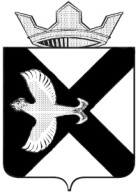 А Д М И Н И С Т Р А Ц И Я МУНИЦИПАЛЬНОГО ОБРАЗОВАНИЯ ПОСЕЛОК БОРОВСКИЙПОСТАНОВЛЕНИЕ26 апреля 2012 г.									                   № 77п. БоровскийТюменского муниципального районаВ целях повышения уровня внешнего благоустройства и озеленения территории муниципального образования поселок Боровский, улучшения показателей комфортности окружающей среды, улучшения внешнего облика придомовых территорий, дворов, газонов, эстетического оформления территорий, закрепленных за организациями, учреждениями, распространения лучшего опыта реализации инициатив жителей посёлка, руководствуясь Уставом муниципального образования поселок Боровский, Положением «О  благоустройстве, обеспечении чистоты и порядка на территории МО посёлок Боровский», утверждённого решением Боровской  поселковой Думы от  07.09. 2010 г. № 86:1. Провести на территории муниципального образования посёлок Боровский конкурс на звание «Лучшие по благоустройству, озеленению и цветочному оформлению прилегающей территории»  в период с 15 июня по 30 августа 2012года.2.  Утвердить Положение о проведении конкурса согласно приложению № 1; 3. Утвердить состав  конкурсной комиссии по подведению итогов конкурса согласно приложению № 2; 4. Утвердить смету расходов на награждение призёров  конкурса согласно приложению № 3; 5. Ирназаровой Г.М., специалисту 1 категории Администрации муниципального образования посёлок Боровский, обеспечить  освещение проведения и подведения итогов конкурса в газете «Боровские вести» и на официальном сайте муниципального образования поселок Боровский. 6. Контроль за выполнением настоящего постановления возложить на Креницина В.А., заместителя Главы Администрации муниципального образования посёлок Боровский по строительству и благоустройству. Глава администрации                                                                       С.В.СычеваПриложение № 1 
к Постановлению 
Администрации муниципального образования поселок Боровский 
от 26 апреля 2012г. № 77 ПОЛОЖЕНИЕ 
о проведении конкурса «Лучшие по благоустройству, озеленению и цветочному оформлению прилегающей территории»1. Общие положения1.1.  Положение о проведении конкурса «Лучшие по благоустройству, озеленению и цветочному оформлению территории »,   закрепленные за организациями различных организационно-правовых форм, индивидуальными предпринимателями, территории  индивидуальной жилой застройки, дворовые территории, разработано в соответствии с законодательством Российской Федерации и определяет порядок подготовки и проведения конкурса, критерии конкурсного отбора.1.2.     Целью конкурса является:1.2.1. повышение уровня  внешнего благоустройства территории поселка Боровский;1.2.2. внедрения новых приемов и методов оформления  окружающей среды;1.2.3. привлечение творческого потенциала населения;1.2.4.повышение уровня социальной активности населения в цветочном оформлении и благоустройстве прилегающих территорий;1.2.5.привлечение внимания общественности к проблемам сохранения зелёных насаждений;1.2.6.обобщение и распространение положительного опыта оформления прилегающих территорий.1.3. Конкурс проводится с 15 июня по 30 августа 2012года.В конкурсе участвуют жители посёлка, юридические лица любых форм собственности, индивидуальные предприниматели, учреждения и организации.Объектами проведения конкурса являются территории, закрепленные за организациями различных организационно-правовых форм, индивидуальными предпринимателями, территории застройки индивидуальными жилыми домами, дворовые территории, территории общего пользования, на основании заявки (Приложение № 1)  на участие в конкурсе.1.4. Конкурс проводится по следующим номинациям:1.4.1.«Лучший по благоустройству, озеленению и цветочному оформлению прилегающей территории многоквартирный дом»1.4.2. «Лучшее по благоустройству, озеленению и цветочному оформлению прилегающей территории  частное домовладение»1.4.3.«Лучшие по благоустройству, озеленению и цветочному оформлению прилегающие территории среди учреждений образования, здравоохранения, культуры, спорта»1.4.4.«Лучшие по благоустройству, озеленению и цветочному оформлению прилегающие территории среди организаций потребительского рынка (магазины, рынки, АЗС, автостоянки и т.д.), организаций иных отраслей (промышленности, сельского хозяйства, строительства, транспорта  и т.д.) и индивидуальных предпринимателей.2. Организация  и порядок проведения конкурса2.1. Информирование  жителей посёлка о проведения конкурса  осуществляется путем размещения информации в газете «Боровские вести», на официальном сайте муниципального образования поселок Боровский. А  так же путём  размещения объявлений на информационных стендах, расположенных на территории п. Боровский и распространением объявлений по организациям.2. 2.  Приём заявок на участие в конкурсе проводится с 15 июня  по 22 августа 2012 года по адресу: посёлок Боровский, ул. Островского, 33, кабинет № 11, отдел по благоустройству Администрации муниципального образования посёлок Боровский, контактный номер телефона 723- 889 .    2.3. Заявка должна быть составлена в письменной форме с указанием:2.3.1. для жителей  посёлка – фамилии, имени, отчества, адреса проживания, контактного телефона;2.3.2. для организаций – полного наименования организации, адреса, контактного телефона, фамилии, имени, отчества руководителя, заявленной номинации;2.3.3. для индивидуальных предпринимателей – фамилии, имени, отчества предпринимателя, адреса, контактного телефона.     К заявке прилагаются фотоматериалы представленного на конкурс объекта.Участник конкурса самостоятельно определяет композиционное решение, ассортимент посадочного материала, вспомогательные материалы, используемые при цветочном оформлении.   Заявки на участие в конкурсе, не отвечающие требованиям настоящего Положения, не рассматриваются и не возвращаются, о чем заявителю направляется уведомление в течение двух рабочих дней со дня получения заявки.   Приобретение цветочной рассады, вспомогательных материалов, выполнение работ по цветочному оформлению закрепленных территорий участниками конкурса осуществляется за счет собственных средств.2.4. Подведение  итогов конкурса «Лучшие по благоустройству, озеленению и цветочному оформлению прилегающей территории » осуществляется  конкурсной комиссией.2.5. Освещение итогов конкурса в газете «Боровские вести», на официальном сайте муниципального образования поселок Боровский.3. Критерии оценки по номинациям3.1. В номинации  «Лучший по благоустройству, озеленению и цветочному оформлению прилегающей территории   многоквартирный дом»Благоустройство:участие населения в работе по благоустройству и озеленению дворовой территории, поддержанию чистоты и порядка, проведение субботников; наличие и содержание мест отдыха, скамеек, детских и спортивных площадок, урн, устройств для сушки белья, выбивания ковров, площадок для выгула собак, стоянок для автомашин у подъездов;санитарное состояние прилегающих к дому территорий, тротуаров, отмостков, бордюров, ограждений;внешний вид и санитарное состояние контейнерных площадок для твёрдых бытовых отходов;освещенность дворовой территории; содержание и оформление балконов;состояние входных групп, наличие доски (досок) объявлений, аншлагов.Цветочное оформление и озеленение:озеленение двора, наличие цветников у подъездов; наличие газонов, их регулярная очистка, скашивание и подсев;проявление активности  и творческой инициативы жителей в эстетическом оформлении двора (рокарий, рутарий, альпийские горки, вертикальные цветочные композиции);обеспечение непрерывного цветения растений с мая по сентябрь;многообразие цветочных культур цветника (многолетники, однолетники, лианы и т.д.);гармония цветовых сочетаний, оригинальность композиционного решения цветника;своевременная обрезка кустарников и деревьев.Максимальная оценка  номинации конкурса – 140 баллов. Максимальная оценка каждого пункта – 10 баллов. 3.2. В номинации  «Лучшее по благоустройству, озеленению и цветочному оформлению прилегающей территории частное домовладение»:Благоустройство:эстетическое оформление  и опрятный вид фасадов индивидуальных застроек,  наличие номерных знаков и табличек с названиями улицы на домах;состояние ограждения усадьбы, в том числе палисадника;санитарное состоянии прилегающей территории;наличие малых архитектурных форм;наличие  освещения, подсветки;наличие кормушки, скворечники, поилки.Цветочное оформление и озеленение:озеленение, наличие цветниковмногообразие цветочных культур цветника (многолетники, однолетники, лианы и т.д.);гармония цветовых сочетаний, оригинальность композиционного решения цветника;декоративность цветника (непрерывность цветения растений) в течение всего вегетационного года (весенние культуры, летники, поздние осенние культуры);качество содержания цветника (своевременное удаление отцветших цветоносов, потерявшей декоративность листвы и т.п.);своевременное выкашивание газонов;наличие декоративных элементов и форм (фигурки, камни, фонтанчики, прудики, мостики);активность и творческая инициатива жителей – наличие рокария, рутария, альпийские горки, вертикальные цветочные композиции, цветочная скульптура;смекалка, изобретательность, неформальный подход, новизна элементов.Максимальная оценка  номинации конкурса – 150 баллов. Максимальная оценка каждого пункта – 10 баллов.3.3. В номинации  «Лучшие по благоустройству, озеленению и цветочному оформлению прилегающие территории среди учреждений образования, здравоохранения, культуры, спорта»:Благоустройство:санитарно-экологическое состояние прилегающей территории (уборка от мусора, грязи, веток, листвы);наличие урн;санитарно состояние контейнерной площадки (при наличии);наличие малых архитектурных форм.  Цветочное оформление и озеленение:наибольшая площадь организованных клумб;оформление переносными и подвесными вазонами;многообразие цветочных культур цветника (многолетники, однолетники, лианы и т.д.);гармония цветовых сочетаний, оригинальность композиционного решения цветника;декоративность цветника (непрерывность цветения растений) в течение всего вегетационного года (весенние культуры, летники, поздние осенние культуры);качество содержания цветника (своевременное удаление отцветших цветоносов, потерявшей декоративность листвы и т.п.);наличие декоративных элементов и форм (фигурки, камни, фонтанчики, прудики, мостики);наличие рокария, рутария, альпийские горки, вертикальные цветочные композиции, цветочная скульптура;смекалка, изобретательность, неформальный подход, новизна элементов;активность и творческая инициатива сотрудников;своевременное выкашивание газонов; своевременная обрезка кустарников и деревьев.Максимальная оценка  номинации конкурса – 160 баллов. Максимальная оценка каждого пункта – 10 баллов.3.4. В номинации  «Лучшие по благоустройству, озеленению и цветочному оформлению прилегающей территории среди организаций потребительского рынка (магазины, рынки, АЗС, автостоянки и т.д.), организации иных отраслей (промышленности, сельского хозяйства, строительства, транспорта  и т.д.) и индивидуальных предпринимателей.  Благоустройство:санитарно-экологическое состояние прилегающей территории (уборка от мусора, грязи, веток, листвы);эстетическое состояние фасадов зданий и заборов;наличие урн;санитарно состояние контейнерной площадки (при наличии);наличие малых архитектурных форм;состояние пешеходных тротуаров;состояние подъездных дорог;наличие и состояние автомобильной парковки.Цветочное оформление и озеленение:наибольшая площадь организованных клумб;оформление переносными и подвесными вазонами;многообразие цветочных культур цветника (многолетники, однолетники, лианы и т.д.);гармония цветовых сочетаний, оригинальность композиционного решения цветника;декоративность цветника (непрерывность цветения растений) в течение всего вегетационного года (весенние культуры, летники, поздние осенние культуры);качество содержания цветника (своевременное удаление отцветших цветоносов, потерявшей декоративность листвы и т.п.);наличие декоративных элементов и форм (фигурки, камни, фонтанчики, прудики, мостики);наличие рокария, рутария, альпийские горки, вертикальные цветочные композиции, цветочная скульптура;смекалка, изобретательность, неформальный подход, новизна элементов;активность и творческая инициатива сотрудников;своевременное выкашивание газонов;своевременная обрезка кустарников и деревьев.Максимальная оценка  номинации конкурса – 200 баллов. Максимальная оценка каждого пункта – 10 баллов.4.Состав и  функции конкурсной комиссии4.1.В состав конкурсной комиссии входят:Председатель  комиссии - Глава Администрации муниципального образования посёлок Боровский;Заместитель  председателя комиссии - заместитель главы Администрации по  строительству, и благоустройству; Секретарь  комиссии – сотрудник Администрации Члены комиссии:- заместитель главы Администрации по правовым и кадровым  вопросам - директор «МУП ЖКХ п. Боровский»;- заместитель главы Администрации по социальным вопроса;- заместитель главы Администрации по экономике, финансам и прогнозированию;- заведующий сектором Администрации по строительству, благоустройству, ГО и ЧС;- депутат Боровской поселковой Думы;- председатель совета ветеранов.4.2. Персональный состав конкурсной комиссии утверждается  распоряжением Администрации муниципального образования посёлок Боровский.4.3.  Председатель комиссии осуществляет  общее руководство комиссией, организует и координирует работу комиссии, проводит заседания комиссии.4.4. На период отсутствия председателя комиссии организует, координирует работу и проводит заседания комиссии заместитель председателя комиссии. 4.5. Секретарь комиссии ведёт протоколы заседаний комиссий, оформляет заключение комиссии.4.6. Комиссия оценивает состояние объекта согласно критериям оценки.4.7. Заседание комиссии считается правомочным, в случае присутствия не менее половины её членов.5.Подведение итогов5.1. Итоги конкурса подводятся до 10 сентября  2012года. 5.2.Конкурсная комиссия определяет победителя в каждой номинации с присвоением звания «Лучший». 5.3.Результаты работы комиссии оформляются протоколом, подписанным председателем комиссии. Протокол  направляется на утверждение главе Администрации муниципального образования посёлок Боровский.5.4.По итогам конкурса проводится награждение победителей. Звание «Лучшей по благоустройству, озеленению и цветочному оформлению территории» присваивается на год. 6. Награждение6.1. По итогам конкурса Администрацией муниципального образования поселок Боровский  издается постановление о награждении  победителей конкурса. 6.2. Награждение победителей производится из средств  бюджета муниципального образования поселок Боровский.6.3. Победителям вручаются специальные таблички для размещения их на объектах.6.4. В случае изменения состояния объекта удостоенного звания «Лучшей по благоустройству, озеленению и цветочному оформлению территории», звание может быть снято досрочно по ходатайству комиссии по проведению конкурса.Приложение № 2 
к Постановлению 
Администрации муниципального образования поселок Боровский 
от 26 апреля 2012г. № 77 СОСТАВ 
конкурсной комиссии Председатель  комиссии: - Сычева Светлана Витальевна глава Администрации муниципального образования посёлок Боровский;Заместитель  председателя комиссии: - Креницин Владимир Александрович заместитель главы Администрации по  строительству, и благоустройству; Секретарь  комиссии: - Колесникова Евгения  Сергеевна главный специалист  Администрации;Члены комиссии:- Казанцев Андрей Николаевич заместитель главы Администрации по правовым и кадровым  вопросам;- Прохоров Андрей Иванович директор «МУП ЖКХ п. Боровский»;- Шипицин Сергей Анатольевич;заместитель главы Администрации по социальным вопросам - Фадеева Ольга Валерьевна заместитель главы Администрации по экономике, финансам и прогнозированию;- Кашкаров Алексей Юрьевич заведующий сектором Администрации;- Крупин Юрий Александрович депутат Боровской поселковой Думы;- Баженова Нина Михайловна председатель совета ветеранов .Приложение № 3
к Постановлению 
Администрации муниципального образования поселок Боровский 
от 26 апреля 2012г. № 77 Смета расходовна награждение призёров конкурса «Лучшие по благоустройству, озеленению и цветочному оформлению территории »В номинации «Лучший по благоустройству, озеленению и цветочному оформлению прилегающей территории многоквартирный дом» определяются 3 победителяЗа I место победитель награждается сертификатом в размере10000 рублей и дипломом администрации муниципального образования поселок Боровский.За II место победитель награждается сертификатом  в размере 8000 рублей и дипломом администрации муниципального образования поселок Боровский.За III место победитель награждается сертификатом в размере 5000 рублей и дипломом  администрации муниципального образования поселок Боровский.Всего по номинации:  23000  рублей на год. В номинации «Лучшее по благоустройству, озеленению и цветочному оформлению прилегающей территории частное домовладение» определяются 3 победителяЗа I место победитель награждается сертификатом в размере 3000 рублей и дипломом администрации муниципального образования поселок Боровский.За II место победитель награждается сертификатом  в размере 2000 рублей и дипломом администрации муниципального образования поселок Боровский.За III место победитель награждается сертификатом в размере 1000 рублей и дипломом  администрации муниципального образования поселок Боровский.Всего по номинации: 6000 рублей.В номинации  «Лучшие по благоустройству, озеленению и цветочному оформлению прилегающей территории среди учреждений образования, здравоохранения, культуры, спорта» определяются 3 победителя. За I место победитель награждается сертификатом в размере 10000 рублей и дипломом администрации муниципального образования поселок Боровский.За II место победитель награждается сертификатом  в размере 8000 рублей и дипломом администрации муниципального образования поселок Боровский.За III место победитель награждается сертификатом в размере 5000 рублей и дипломом  администрации муниципального образования поселок Боровский.Всего по номинации: 23000 рублейВ номинации  «Лучшие по благоустройству, озеленению и цветочному оформлению прилегающей территория среди организации потребительского рынка (магазины, рынки, АЗС, автостоянки и т.д.), организации иных отраслей (промышленности, сельского хозяйства, строительства, транспорта  и т.д.)»  определяются 3 победителя и индивидуальных предпринимателей.За I место победитель награждается сертификатом в размере 10000 рублей и дипломом администрации муниципального образования поселок Боровский.За II место победитель награждается сертификатом  в размере 8000 рублей и дипломом администрации муниципального образования поселок Боровский.За III место победитель награждается сертификатом в размере 5000 рублей и дипломом  администрации муниципального образования поселок Боровский.Всего по номинации: 23000 рублейПриобретение бланков дипломов для оформления дипломов администрации муниципального образования поселок Боровский  2000 рублей. Изготовление сертификатов администрации муниципального образования поселок Боровский 1000 рублей. Всего на изготовление специальных табличек «Лучший по благоустройству, озеленению и цветочному оформлению территории »  - 10000 рублей.   Всего на год: 88000 рублей.  Приложение № 1к Положению о проведении конкурса «Лучшие по благоустройству, озеленению и цветочному оформлению прилегающей территории »от 26 апреля 2012г. № 77 Заявка участника  конкурса «Лучшие по благоустройству, озеленению и цветочному оформлению прилегающей территории »на территории муниципального образования посёлок Боровский Тюменского района2012 годаУчастник конкурса:Ф.И.О._______________________________________________________________________Наименование  организации ____________________________________________________ Адрес:Посёлок Боровский, улица ____________________, дом № _______, кв. _______________ № контактного телефона ______________________________________________________ Номинации:«Лучший по благоустройству, озеленению и цветочному оформлению прилегающей территории многоквартирный дом» _______________________________________«Лучшее по благоустройству, озеленению и цветочному оформлению прилегающей территории частное домовладение» _______________________________________«Лучшие по благоустройству, озеленению и цветочному оформлению прилегающей территории среди  учреждений образования, здравоохранения, культуры, спорта»  ____«Лучшие по благоустройству, озеленению и цветочному оформлению прилегающей территории среди организации потребительского рынка (магазины, рынки, АЗС, автостоянки и т.д.), организации иных отраслей (промышленности, сельского хозяйства, строительства, транспорта  и т.д.) и индивидуальных предпринимателей __________   «_____» _________2012 год     __________________       Ф.И.О.                                                    ___________                                             Подпись